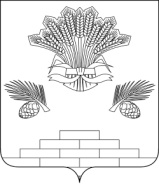 АДМИНИСТРАЦИЯ ЯШКИНСКОГО МУНИЦИПАЛЬНОГО ОКРУГАПОСТАНОВЛЕНИЕот «_____» ________ 2020г. № ______  пгт ЯшкиноО предоставлении земельного участка в постоянное (бессрочное) пользование 	Рассмотрев заявление муниципального казенного учреждения «Комитет по благоустройству администрации Яшкинского муниципального округа»  о предоставлении земельного участка в постоянное (бессрочное) пользование, руководствуясь ст. 39.2, 39.9 Земельного кодекса Российской Федерации, нормами Федерального закона от 25.10.2001 № 137-ФЗ «О введении в действие Земельного кодекса Российской Федерации», Уставом Яшкинского муниципального округа, администрация Яшкинского муниципального района постановляет: 1. Предоставить в постоянное (бессрочное) пользование  МКУ «Комитет по благоустройству» земельный участок из земель категории «Земли населённых пунктов», с кадастровым номером 42:19:0201004:1376, площадью 160 кв. м, расположенного по адресу: Российская Федерация, Кемеровская область - Кузбасс, Яшкинский муниципальный округ, п. Тутальский Санаторий, ул. Центральная, 4В, с видом разрешенного использования -  «Земельные участки (территории) общего пользования». 2. МКУ «Комитет по благоустройству»  обеспечить государственную регистрацию права постоянного (бессрочного) пользования земельным участком в соответствии с Федеральным законом от 13.07.2015 № 218-ФЗ «О государственной регистрации недвижимости». 3. Контроль за исполнением данного постановления возложить на первого заместителя главы Яшкинского муниципального округа  А. А. Юрманова.4. Настоящее постановление вступает в силу с момента подписания.Глава Яшкинскогомуниципального округа                                                                  Е. М. Курапов